Проект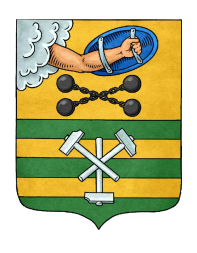 РЕСПУБЛИКА КАРЕЛИЯПЕТРОЗАВОДСКИЙ ГОРОДСКОЙ СОВЕТРЕШЕНИЕот ______________________№_____________О внесении изменений в Решение Петрозаводскогогородского Совета от 26.04.2012 №27/10-170 «О предоставлении гражданами, претендующимина замещение муниципальных должностей Петрозаводского городского округа, и лицами, замещающими муниципальные должности Петрозаводского городского округа, сведений о доходах, расходах, имуществе и обязательствах имущественного характера»На основании п. б, в ч. 5 ст. 6 Федерального закона от 03.04.2017 № 64-ФЗ «О внесении изменений в отдельные законодательные акты Российской Федерации в целях совершенствования государственной политики в области противодействия коррупции», ч. 4.2, 4.3 ст. 12.1 Федерального закона от 25.12.2008 № 273-ФЗ «О противодействии коррупции»,ч.1 ст. 2 Закона Республики Карелия от 20.12.2017 № 2199-ЗРК «О внесении изменений в отдельные законодательные акты Республики Карелия», ст. 5.1 Закона Республики Карелия от 12.11.2007 № 1128-ЗРК «О некоторых вопросах правового положения лиц, замещающих муниципальные должности в органах местного самоуправления в Республике Карелия» Петрозаводский городской Совет РЕШИЛ:1. Внести в Решение Петрозаводского городского Совета от 26.04.2012 №27/10-170 «О предоставлении гражданами, претендующими на замещение муниципальных должностей Петрозаводского городского округа, и лицами, замещающими муниципальные должности Петрозаводского городского округа, сведений о доходах, расходах, имуществе и обязательствах имущественного характера» (далее - Решение) следующие изменения:1.1. Название изложить в следующей редакции: «Об утверждении Порядка размещения сведений о доходах, расходах, об имуществе и обязательствах имущественного характера лиц, замещающих муниципальные должности Петрозаводского городского округа, на официальных сайтах органов местного самоуправления Петрозаводского городского округа и предоставления этих сведений средствам массовой информации для опубликования»;1.2. В абзаце первом слова «пункта 4» заменить словами «части 4.3»;1.3. Пункт 1 изложить в следующей редакции: «1. Утвердить Порядок размещения сведений о доходах, расходах, об имуществе и обязательствах имущественного характера лиц, замещающих муниципальные должности Петрозаводского городского округа, на официальных сайтах органов местного самоуправления Петрозаводского городского округа и предоставления этих сведений средствам массовой информации для опубликования согласно приложению № 1.».2. Внести в Приложение № 1 к Решению следующие изменения:2.1. Название изложить в следующей редакции: «Порядок размещения сведений о доходах, расходах, об имуществе и обязательствах имущественного характера лиц, замещающих муниципальные должности Петрозаводского городского округа, на официальных сайтах органов местного самоуправления Петрозаводского городского округа и предоставления этих сведений средствам массовой информации для опубликования»;2.2. Пункт 1 изложить в следующей редакции: «1. Настоящим Порядком устанавливаются обязанности органов местного самоуправления Петрозаводского городского округа по размещению сведений о доходах, расходах, об имуществе и обязательствах имущественного характера, представленных лицами, замещающими муниципальные должности Петрозаводского городского округа, в информационно-телекоммуникационной сети «Интернет» на официальных сайтах органов местного самоуправления Петрозаводского городского округа и предоставлению этих сведений для опубликования средствам массовой информации.»;2.3 Пункт 2 изложить в следующей редакции: «2. Уполномоченным органом местного самоуправления Петрозаводского городского округа по размещению сведений о доходах, расходах, об имуществе и обязательствах имущественного характера, в информационно-телекоммуникационной сети «Интернет» на официальных сайтах органов местного самоуправления Петрозаводского городского округа и предоставлению этих сведений для опубликования средствам массовой информации (далее – уполномоченный орган местного самоуправления) является:- в отношении сведений, указанных в настоящем пункте, представленных Главой Петрозаводского городского округа, - Администрация Петрозаводского городского округа;-в отношении сведений, указанных в настоящем пункте, представленных депутатами Петрозаводского городского Совета, – Петрозаводский городской Совет.»2.4. Пункты 3-12,15 признать утратившими силу.2.5. Абзац первый пункта 13 изложить в следующей редакции: «Сведения о доходах, расходах, об имуществе и обязательствах имущественного характера, представляемые лицами, замещающими муниципальные должности, размещаются на официальных сайтах органов местного самоуправления Петрозаводского городского округа в 14-дневный срок со дня предоставления лицом, замещающим муниципальную должность, заверенных Петрозаводским городским Советом копий справок (справки) о доходах, расходах, об имуществе и обязательствах имущественного характера в уполномоченный орган местного самоуправления, и предоставляются средствам массовой информации для опубликования по их запросам.»2.6. В пункте 14 слова «в соответствии с настоящим Положением» исключить.Проект подготовлен депутатами Петрозаводского городского СоветаПояснительная записка к проекту решения«О внесении изменений в Решение Петрозаводского городского Совета от 26.04.2012 №27/10-170 «О предоставлении гражданами, претендующими на замещение муниципальных должностей Петрозаводского городского округа, и лицами, замещающими муниципальные должности Петрозаводского городского округа, сведений о доходах, расходах, имуществе и обязательствах имущественного характера»Настоящий проект внесен на рассмотрение депутатов Петрозаводского городского Совета на основании п. б, в ч. 5 ст. 6 Федерального закона от 03.04.2017 № 64-ФЗ «О внесении изменений в отдельные законодательные акты Российской Федерации в целях совершенствования государственной политики в области противодействия коррупции», ч.4.2, 4.3 ст. 12.1 Федерального закона от 25.12.2008 № 273-ФЗ «О противодействии коррупции», ч.1 ст. 2 Закона Республики Карелия от 20.12.2017 № 2199-ЗРК «О внесении изменений в отдельные законодательные акты Республики Карелия», ст. 5.1 Закона Республики Карелия от 12.11.2007 № 1128-ЗРК «О некоторых вопросах правового положения лиц, замещающих муниципальные должности в органах местного самоуправления в Республике Карелия».Согласно вышеуказанным нормативным правовым актам граждане, претендующие на замещение муниципальной должности, и лица, замещающие муниципальные должности, представляют сведения о своих доходах, расходах, об имуществе и обязательствах имущественного характера, а также о доходах, расходах, об имуществе и обязательствах имущественного характера своих супруг (супругов) и несовершеннолетних детей высшему должностному лицу субъекта Российской Федерации (руководителю высшего исполнительного органа государственной власти субъекта Российской Федерации) в порядке, установленном законом субъекта Российской Федерации (если иное не установлено федеральным законом).Статьей 5.1 Закона Республики Карелия от 12 ноября 2007 года № 1128-ЗРК «О некоторых вопросах правового положения лиц, замещающих муниципальные должности в органах местного самоуправления в Республике Карелия» определен порядок представления сведений о доходах, расходах, об имуществе и обязательствах имущественного характера гражданами, претендующими на замещение муниципальной должности, и лицами, замещающими муниципальные должности (соответствующее изменение было принято 20.12.2017).Учитывая вышеизложенное, нормы Решения Петрозаводского городского Совета, определяющие порядок представления сведений о доходах, расходах, об имуществе и обязательствах имущественного характера гражданами, претендующими на замещение муниципальной должности, и лицами, замещающими муниципальные должности, настоящим проектом предлагается признать утратившими силу.Согласно ч. 4.3 ст. 12.1 Федерального закона от 25.12.2008 № 273-ФЗ «О противодействии коррупции» сведения о доходах, расходах, об имуществе и обязательствах имущественного характера, представленные лицами, замещающими муниципальные должности, размещаются в информационно-телекоммуникационной сети "Интернет" на официальных сайтах органов местного самоуправления и (или) предоставляются для опубликования средствам массовой информации в порядке, определяемом муниципальными правовыми актами.В соответствии с ч.8 ст. 5.1 Закона Республики Карелия от 12 ноября 2007 года № 1128-ЗРК «О некоторых вопросах правового положения лиц, замещающих муниципальные должности в органах местного самоуправления в Республике Карелия» лицо, замещающее муниципальную должность, в течение одного месяца со дня окончания срока, указанного в пункте 3 части 2 данной статьи, направляет заверенные представительным органом муниципального образования копии справок, представленных в соответствии с абзацем первым части 2 указанной статьи, в уполномоченный орган местного самоуправления, осуществляющий в порядке, определяемом муниципальными правовыми актами, размещение на официальном сайте органа местного самоуправления в информационно-телекоммуникационной сети "Интернет" и (или) предоставление для опубликования в средствах массовой информации сведений о доходах, расходах, об имуществе и обязательствах имущественного характера, представленных лицами, замещающими муниципальные должности.»Руководствуясь данными правовыми предписаниями, предлагается внести соответствующие изменения в Решение Петрозаводского городского Совета от 26.04.2012 №27/10-170 «О предоставлении гражданами, претендующими на замещение муниципальных должностей Петрозаводского городского округа, и лицами, замещающими муниципальные должности Петрозаводского городского округа, сведений о доходах, расходах, имуществе и обязательствах имущественного характера».ПредседательПетрозаводского городского Совета                                                                          Г.П.БоднарчуксессиясозываПредседатель Петрозаводского городского Совета                                            Г.П.БоднарчукГлава Петрозаводского городского округа                                       И.Ю.Мирошник